Приложение №3 к документации о проведении котировокСхема расположения лотов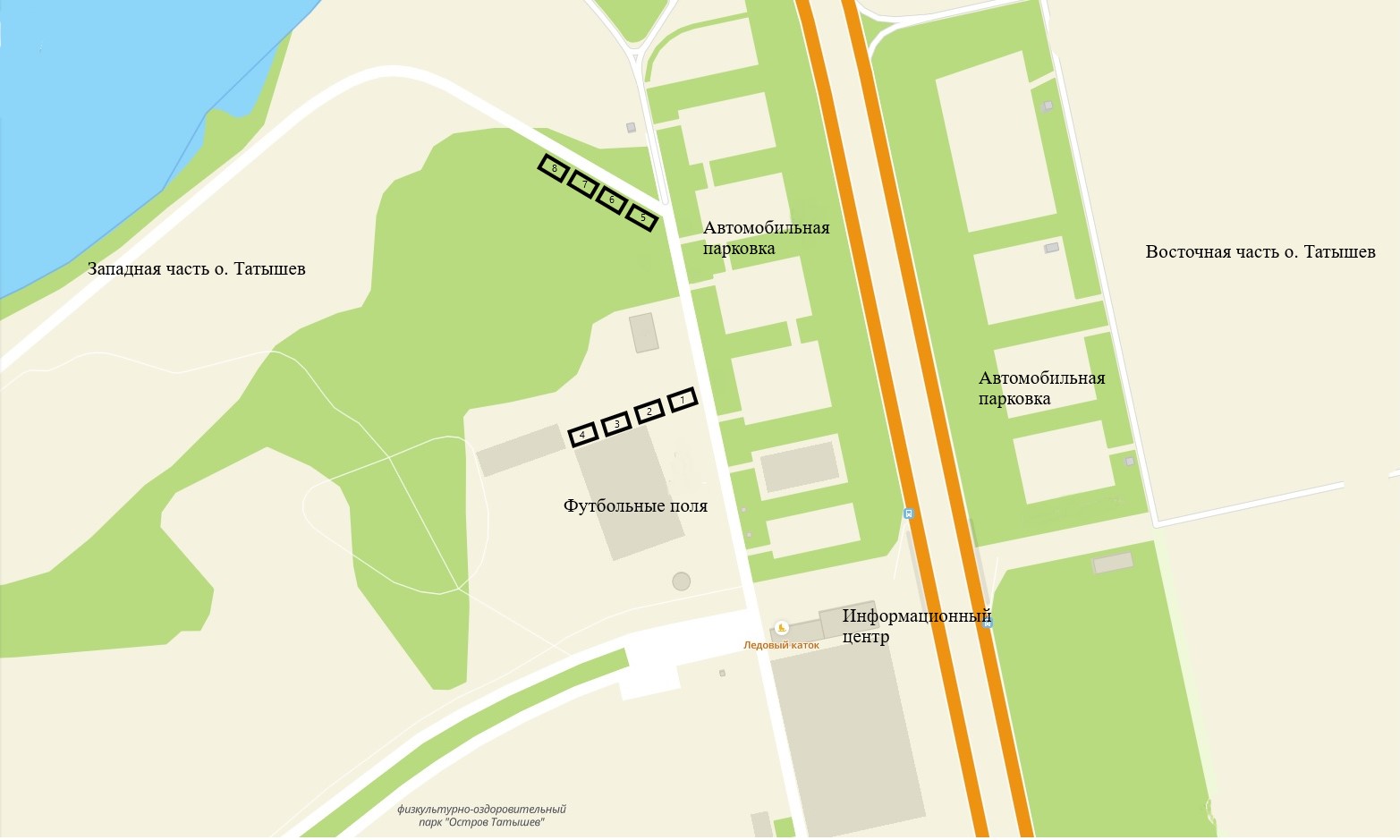 